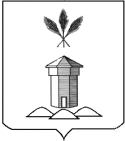 АДМИНИСТРАЦИЯ БАБУШКИНСКОГО МУНИЦИПАЛЬНОГО ОКРУГА ВОЛОГОДСКОЙ ОБЛАСТИ    ПОСТАНОВЛЕНИЕ 01.11.2023 г.                                                                                                          № 923                                                              с.им. БабушкинаВ соответствии с частью 2 статьи 24 Градостроительного кодекса Российской Федерации, Федеральным законом от 06.10.2003 №131 «Об общих принципах организации местного самоуправления в Российской Федерации», руководствуясь Уставом Бабушкинского муниципального округа,ПОСТАНОВЛЯЕТ:1. Подготовить проект генерального плана Бабушкинского  муниципального округа Вологодской области применительно к территории в административных границах Тимановского сельсовета Бабушкинского района.2. Отдел строительства, архитектуры и ЖКХ администрации Бабушкинского муниципального округа назначить ответственным за сопровождение по подготовке проекта генерального плана Бабушкинского  муниципального округа Вологодской области применительно к территории в административных границах Тимановского сельсовета Бабушкинского района.3. Настоящее постановление подлежит официальному опубликованию (обнародованию) в средствах массовой информации и размещению на официальном сайте Бабушкинского муниципального округа в информационно-телекоммуникационной сети «Интернет», вступает в силу со дня опубликования. 4. Контроль за исполнением настоящего постановления возложить на первого заместителя Главы Бабушкинского муниципального округа.	Глава округа                                                                                      Т.С. ЖироховаО подготовке проекта генерального плана Бабушкинского  муниципального округа Вологодской области применительно к территории в административных границах Тимановского сельсовета Бабушкинского района 